Planilla 2022CÓMO DILIGENCIAR LA PLANILLALa planilla de inscripción para los equipos que son invitados a participar de los zonales nacionales y regionales contiene cinco hojas con los formatos necesarios para realizar el proceso de inscripción 2022.El archivo "Formato Información Cuerpo Técnico", “Datos de Inscripción”, “Formato EPS” y “Cesión de imagen”, deben ser diligenciados en el archivo y luego imprimir. De igual forma, se imprimen los otros dos formatos; “Formato fotos” y “Fotos para escarapelas”, para pegar las fotografías solicitadas.Nota: Cabe resaltar que las fotos en ambos formatos deben ser iguales.Todos los archivos deben ser impresos en hojas tamaño OFICIO y el tipo de impresión se recomienda que sea láser. Al momento de realizar la impresión, reduzca la hoja al 90% para que la información salga completa.La planilla de inscripción debe ir acompañada de todos los documentos exigidos en la presente circular, se recibirá en un SOBRE TAMAÑO OFICIO SELLADO Y MARCADO CON LA SIGUIENTE INFORMACIÓN:NOMBRE DEL EQUIPO QUE REPRESENTA NOMBRE DEL DELEGADO DEL EQUIPODIRECCIÓN, TELEFONOS, CELULAR DEL DELEGADO DEL EQUIPO y CORREO ELECTRÓNICO.En el momento de la devolución de la planilla de inscripción incluir:FOTOCOPIA DE LA TARJETA DE IDENTIDAD (ampliada al 200%) QUE LLEVARÁ FOTO, HUELLA DACTILAR, FECHA DE NACIMIENTO, FIRMA DEL REGISTRADOR. (No se recibeorden de preparación o tramite, por favor absténgase de insistir).TAMBIÉN SE ADMITE COMO DOCUMENTO VÁLIDO EL PASAPORTE ACTUALIZADO.FOTOCOPIA DEL FOLIO DEL REGISTRO CIVIL DE NACIMIENTO CERTIFICADO POR EL NOTARIO O REGISTRADOR. NO SE ACEPTA COPIA DE COPIA (No se admitirán jugadores que hayan sido registrados después de cinco (5) años de haber nacido. No habrá excepciones)DOS FOTOGRAFIAS A COLOR (no se aceptan fotos escaneadas), RECIENTES E IGUALES, SIN SELLOS NI DEFORMACIONES, POR CADA INSCRITO EN PLANILLA incluye el cuerpotécnico. Recortar y pegar en el formato que imprimió llamado “FORMATO FOTOS”, con MUCHA ESTETICA, una de las fotos solicitadas y la otra se debe recortar y pegarla en el formato llamado “FOTOS PARA ESCARAPELAS” que se encuentra en el mismo archivo.FORMATO DE AFILIACIÓN A SALUD TOTALMENTE DILIGENCIADOLa planilla de inscripción deberá ser presentada sin borrones, enmendaduras y limpia.La planilla debe diligenciarse a computador e impresa en hoja oficio y a láser.Todos los espacios y columnas de la planilla deben tener la información solicitada. En la columna:TARJETA DE IDENTIDAD, se anotarán los dígitos de la tarjeta de identidad ubicados en la parte superior derecha en el caso de las tarjetas rosadas y en la parte superior izquierda en las tarjetas nuevas, y en la columna FOLIO, se anotarán los ocho dígitos del folio ubicados en la parte superior derecha.La firma autógrafa de cada uno de los jugadores y miembros del cuerpo técnico se plasmará con lapicero de TINTA NEGRA. Las firmas podrán ser comparadas en cualquier momento. Evite que su equipo sea expulsado del Festival, no firme por otro.Se inscribirán 18 jugadores como máximo, 16 como mínimo y el cuerpo técnico registrado con la solicitud. Nota: para efectos de una correcta inscripción de jugadores, se debe tener claridad en el artículo 11, numeral 4 del reglamento de competición.El número de inscripción en planilla corresponderá al que el jugador portará oficialmente en su camiseta. Se recomienda inscribir con el número 1 al jugador que ocupará la posición de portero.En la parte inferior del formato “Datos de inscripción” de la planilla se debe plasmar la firma del Presidente de la JAC, municipio o club que representa, según la autoridad que corresponda.Las tarjetas de identidad ORIGINALES NO SE DEBEN PRESENTAR CON LOS DOCUMENTOS EXIGIDOS EN ESTA CIRCULAR, serán presentadas en el momento de reclamar las escarapelas oficiales de competencia.Tenga en cuenta que en los formatos “Fotos” y “Fotos para escarapelas”, el número de los deportistas debe coincidir con la casilla en la que fue inscrito. El poner las fotos arbitrariamente provoca errores en el proceso de acreditación.El delegado y el Director Técnico serán los únicos encargados de tramitar todos los aspectos relacionados con la participación de su equipo en cualquiera de las fases del Festival Babyfútbol Colanta.Este formato digital facilita el proceso de envío de la planilla. Favor diligenciarla de la mejor forma posible y hacerla llegar de forma impresa a las oficinas de la Corporación Deportiva Los Paisitas a la ciudad de Medellín, a la siguiente dirección: Calle 48 Nº73-10, oficina 72, bajos de la tribuna Norte del Estadio Atanasio Girardot.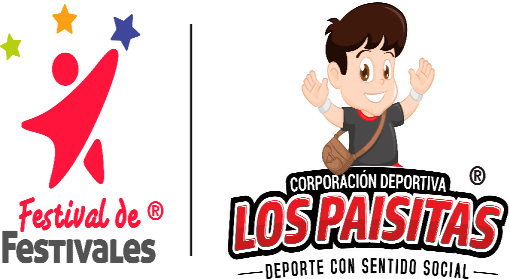 Si la documentación exigida es presentada incompleta, la Comisión de Inscripciones procederá a nombrar el reemplazo del equipo automáticamente.El formato de planilla contiene otra hoja llamada “Cesión de Imagen”, en esta, los acudientes de los jugadores ceden voluntariamente los derechos de imagen a la Corporación con fines de promoción y difusión del Festival, así como la utilización de bases de datos según lo establece la ley.IMPORTANTE:Luego de enviada la planilla a las oficinas de la Corporación Deportiva Los Paisitas en Medellín, llame constantemente para saber el estado de su planilla y de la documentación presentada.ComunicacionesCorporación Deportiva Los Paisitas